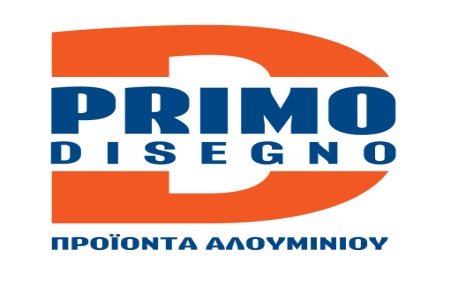 PLIXI (PLISSE)ΟΔΗΓΙΕΣ ΤΟΠΟΘΕΤΗΣΗΣ 2ΦΠρόσθετες πληροφορίες για σωστή λειτουργίαΠριν από την τοποθέτηση του πανιού μέσα στα προφίλ αλουμινίου, είναι απαραίτητο να ελέγξετε ότι τα       κορδόνια  είναι ελεύθερα, καθώς είναι πιθανό να παραμείνουν κολλημένα με την κόλλα διπλής όψης που   χρησιμοποιείται για να στερεωθεί το πανί στην πλαστική πλάκα που τοποθετείται σε όλο το ύψος .Για να εξαλείψετε αυτό το πρόβλημα, τραβήξτε ελαφρά τα κορδόνια  ελαφρά μέχρι να βγει από την κόλλα. Με το χειρισμό του συστήματος λίγο κάθε φορά, είναι απαραίτητο να ελέγξετε αν η κίνηση είναι ομαλή ή όχι και, συνεπώς, είναι απαραίτητο να εξετάσετε αν όλα τα κορδόνια τεντώνονται με τον ίδιο τρόπο.Μικρές κινήσεις είναι αρκετές για να τροποποιήσουν την τάση των κορδονιών, οπότε μετά από κάθε κίνηση συνιστάται να πραγματοποιούνται πλήρεις κινήσεις στο flyscreen και ενδεχομένως να επαναλαμβάνεται η λειτουργία ρύθμισης των κορδονιών.Συντήρηση – ΚαθαρισμόςΠροσέχουμε να είναι πάντα καθαρός ο κάτω οδηγός. Το πανί μπορούμε να το καθαρίσουμε με νερό(ΟΧΙ ΧΛΩΡΙΟ). Αποφύγετε την χρήση λυπαντικών.Τοποθέτηση συστήματος 2Φ PLIXI(PLISSE)1)2)3) Τοποθετήστε τα άγκιστρα στον επάνω οδηγό  και στις δύο πλευρές, στερεώστε τον οδηγό στον τοίχο με βίδες και ασφαλίστε τα άγκιστρα έτσι ώστε να προσκολλώνται στον τοίχο.Τοποθετήστε τα άγκιστρα στον κάτω οδηγό και στις δύο πλευρές, στερεώστε τον οδηγό στον τοίχο με κολλητική ουσία διπλής όψεως και ασφαλίστε τα άγκιστρα ώστε να προσκολληθούν στον τοίχο.4)5)Τοποθετήστε τα πλαινα προφίλ για να αποκτήσετε τη θέση στον τοίχο και σημειώστε με ένα μολύβι. Τοποθετήστε τα κλιπς στεραίωσης  με βίδες.Τοποθετήστε τα πλαινα προφίλ για να αποκτήσετε τη θέση στον τοίχο και σημειώστε με ένα μολύβι. Τοποθετήστε τα κλιπς στεραίωσης  με βίδες.6)7)Τοποθετήστε το πλαινό προφίλ μέσα στους δύο ήδη τοποθετημένους οδηγούς και εφαρμόστε το στο πάνω άσκιστρο, κουμπώστε το προφιλ στο κλιπ στεραίωσης και πιέστε προς τα κατω ώστε να εφαρμόσει στο κάτω άγκιστρο. Επαναλάβετε το ίδιο και για την άλλη πλευρά. Τέλος πατήστε τις λαβές στον κάτω οδηγό, βεβαιωθείτε ότι τα κορδόνια είναι καλά ολισθαίνοντα και κρυμμένα από την γλωττίδα αλουμινίου του κάτω οδηγού.8)9) Ρυθμίστε την τάση των κορδονιών ενεργώντας με τους εσωτερικούς κανόνες ολίσθησης.Ρυθμίστε την τάση των κορδονιών ενεργώντας με τους εσωτερικούς κανόνες ολίσθησης.